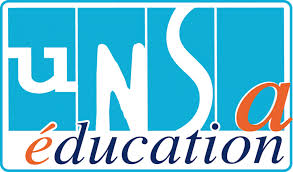 Le 7 mars 2024,Mme la Présidente de la formation spécialisée,Mesdames et Messieurs les membres de la F3S,Mme la Dasen, nous vous alertons régulièrement sur la montée des mises en cause des équipes par les parents.  Nous vous alertons sur la montée des actes de violences commis entre élèves et à l’encontre des membres des équipes éducatives.Cette dégradation inédite des conditions de travail est continue et exponentielle. Que fait l’institution que vous représentez face à cette montée de violence ? Beaucoup, selon vous. Vous nous exposez la montée en charge par exemple des postes d’encadrement de l’école inclusive, des postes d’ AESH et désormais la mise à disposition d’un temps plein d’Inspectrice « Harcèlement ».Ces éléments quantitatifs sont factuels, pour autant ils ne permettent pas de stopper la vague et sur le terrain ils sont insuffisants et n’améliorent en rien le taux d’encadrement des élèves.Les situations conflictuelles d’accueil d’enfants hautement perturbateurs ne cessent de croitre.  Les équipes sont accompagnées par vos services hors la classe mais seules dans le quotidien de l’accueil de ces élèves. Rappelons par exemple que l’EMS est basée à Toulouse…..Cela laisse rêveur pour répondre aux situations d’urgence…Un mille feuilles d’interventions émanant de divers services de l’état est construit, (très chronophage et sur temps personnel bien souvent).Faute de moyens et de temps pour travailler ensemble, il reste une superposition inefficace de dispositifs qui ne communiquent pas ou très mal entre eux.Mais, au bout du bout, l’enseignant.e, dans la très grande majorité des cas, accueille seul.e l’élève sur le temps scolaire et doit veiller à la sécurité de tous.Cela ne peut pas fonctionner, c’est une évidence. Et vous savez quoi ? ça ne fonctionne pas !Le risque pris par vos services est surprenant d’ailleurs, l’accident est là cette fois.Que nous reste-t-il pour vous faire part de notre colère ? Les collègues sont lessivés, certains remplissent des fiches RSST, avec quel retour en termes de prévention ?Comment ferez-vous remonter les préoccupations exprimées ce jour ? Quelle a été la teneur de vos échanges avec M le Recteur sur la situation globale, sur les conditions de travail dégradées ?Les collègues attendent des actes rapides et ne supportent plus les fausses gesticulations et la communication à outrance des divers ministres qui décrédibilisent toujours plus notre travail.Aujourd’hui l’accident est là. Il reste bien un accident, mais il est révélateur de dysfonctionnements majeurs de l’institution et de plusieurs services de l’état qu’il est urgent à minima de reconnaitre puis de corriger.En ce qui concerne l’instance départementale, dans un souci d’efficience, nous réclamons :-la formation urgente des membres-la formation de tous les collègues enseignants à l’outil RSST.-des moyens de communication dédiés (pages sites internet)-une publication claire des avis